ОТДЕЛЕНИЕ ПЕНСИОННОГО ФОНДА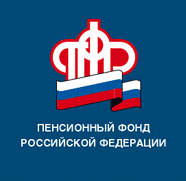 РОССИЙСКОЙ ФЕДЕРАЦИИПО РЕСПУБЛИКЕ БАШКОРТОСТАН20.08.2019ПРЕСС-РЕЛИЗ Пенсионеры республики приглашаются к участию во Всероссийском конкурсе «Спасибо интернету-2020»Продолжается приём заявок и регистрация конкурсных работ на VI Всероссийский конкурс личных достижений пенсионеров в сфере компьютерной грамотности «Спасибо Интернету – 2020». Чтобы принять участие, пенсионерам необходимо написать свою историю по одной из номинаций:Портал gosuslugi.ru - мой опыт; Мои интернет-достижения;Моя общественная интернет-инициатива;Интернет-предприниматель, интернет-работодатель.В этом году добавлены еще 2 номинации:«Моя Азбука интернета» для историй об освоении интернета и компьютера с помощью программы «Азбука интернета». «Я — интернет-звезда», в которую принимаются работы от авторов, активно ведущих личные аккаунты в соцсетях, блоги по различным темам. Автор-участник также должен подобрать и предоставить две свои фотографии для публикации: одну портретную и одну, иллюстрирующую представленный материал.В конкурсе могут принять участие пользователи сети интернет пенсионного и предпенсионного возраста (50+), а также пенсионеры-инвалиды, прошедшие обучение на курсах компьютерной грамотности или обучившиеся работе на компьютере и в сети интернет самостоятельно.Конкурс проводится в целях увеличения количества пользователей портала госуслуг (gosuslugi.ru), продления активного долголетия; стимулирования массового обучения компьютерной грамотности граждан старшего поколения и инвалидов; поддержки старшего поколения в стремлении к самореализации; продвижения и массового распространения учебной программы «Азбука интернета», позволяющей людям пенсионного и предпенсионного возраста жить активной жизнью, пользоваться современными услугами и сервисами, освоиться в сети, научиться пользоваться преимуществами, предоставляемыми интернетом.Прием заявок на сайте: azbukainterneta.ru (азбукаинтернета.рф) продлится по 14 октября 2020 года, здесь же размещаются работы, а также информация о ходе и результатах конкурса.Торжественное объявление победителей состоится в рамках Недели российского интернета (RIW-2020), которая пройдет в ноябре 2020 года в Москве.Пресс-служба ОПФР по РБ